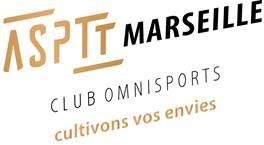 Renouvellement					Nouvelle adhesionResponsable technique: GUY COULET (BE) : tel : 06.47.11.89.23 : mel : tennis.marseille@asptt.com RENSEIGNEMENTS CONCERNANT L’ENFANTNOM :     ………………………………………………………… PRENOM : ……………………………………………………………DATE DE NAISSANCE : ……………… / ……………… / …………	NATIONALITE    ……………………………RENSEIGNEMENTS CONCERNANT LE REPRESENTANT LEGALNOM, PRENOM : ……………………………………………………………………………………………………………………………………ADRESSE : ………………………………………………………………………………………………………………………………………………………TEL   DOMICILE : ………………………………………………………………………………………………………………………………………….PORTABLE :  ………………………………………………………………………………………………………………………………………………. MAIL OBLIGATOIRE (EN MAJUSCULE) : ………………………………………………………………………………………………………NOS PROPOSITIONS : 30 séances hors vacances scolaires Début des cours le mercredi 15 Septembre 2021-10% pour les 2èmes, 3èmes	enfantsADOS COMPETITION		   2 heures le mercredi soir tarif : 420 €AVANTAGES ADHESION ASPTT MARSEILLE-REDUCTION SRIAS uniquement pour les fonctionnaires d’état de la région PACA, présentation obligatoire de la carte SRIAS ou photocopie d’un bulletin de salaire. (Sont exclus les fonctionnaires territoriaux « hôpitaux, ville de Marseille, MPM etc…)-REDUCTION de 40 euros en cas d’inscription a une autre activité de l’ASPTT Marseille sur présentation d’un justificatif de l’activité pratiquée.-Carte Collégien (photocopie et RIB exiges) : indiquez le montant à prendre sur la carte, ce montant vous sera remboursé par la comptabilité de l’ASPTT Marseille après encaissement complet de l’adhésion.-CHEQUES VACANCES et COUPONS SPORT acceptesEn cas de renouvellement d’adhésion, merci d’indiquer le prénom du moniteur de votre enfant :                                   ……………………………………………………………………………….. Le dossier d’adhésionMerci de bien vouloir remplir ce dossier de préinscription ainsi que le Bulletin d’Adhésion de l’ASPTTMarseille.Pour une inscription complète :.	Remplir et signer le Bulletin d’Adhésion ASPTT Marseille saison 2021/2022..	Fournir obligatoirement un certificat médical d’aptitude à la pratique du tennis de moins de 3 mois	ou une attestation parentale de réponses négatives a un questionnaire sante.	Remettre en septembre le règlement complet de la cotisation annuelle.Possibilité de paiement en 2 fois.Possibilité de paiement en 4 prélèvements (fournir mandat SEPA et RIB) avec premier paiement par carte bleuePour les nouveaux inscrits, des tests auront lieu les 1 et 8 Septembre 2021